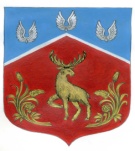 СОВЕТ ДЕПУТАТОВмуниципального образования Громовское сельское поселение муниципального образования Приозерский муниципальный район Ленинградской области(четвертый созыв)РЕШЕНИЕ от 29 ноября 2022г.                                      № 165\В соответствии с Федеральным законом от 06.10.2003 № 131-ФЗ «Об общих принципах организации местного самоуправления в Российской Федерации», п.17.4 Методических рекомендаций по разработке норм и правил по благоустройству территорий муниципальных образований, утвержденные приказом Министерства строительства и жилищно-коммунального хозяйства от 29.12.2021 № 1042/пр, руководствуясь Уставом МО Громовское сельское поселение, Совет депутатов МО Громовское сельское поселениеРЕШИЛ:Внести изменения в Решение совета депутатов муниципального образования Громовское сельское поселение муниципального образования Приозерский  муниципальный район Ленинградской области «Об утверждении Правил благоустройства территории муниципального образования Громовское сельское поселение муниципального образования Приозерский  муниципальный район Ленинградской области» в редакции от 07.09.2022г. № 159.Приложение «Маршрутная карта уборки территории муниципального образования Громовское сельское поселение  муниципального образования Приозерский муниципальный район Ленинградской области»  к настоящему решению считать приложением № 6 к решению совета депутатов муниципального образования Громовское сельское поселение муниципального образования Приозерский  муниципальный район Ленинградской области «Об утверждении Правил благоустройства территории муниципального образования Громовское сельское поселение муниципального образования Приозерский  муниципальный район Ленинградской области» в редакции от 07.09.2022г. № 159.3.Опубликовать настоящее решение в средствах массовой информации и на официальном сайте поселения www.admingromovo.ru.4. Настоящее решение вступает в силу со дня его официального опубликования.5. Контроль за исполнением данного Решения оставляю за собой.Глава муниципального образования                                                                              Л.Ф. ИвановаС полным текстом документа можно ознакомиться на официальном сайте Громовского сельского поселения http://admingromovo.ru/normativno-pravovie_akti/sovet_deputatov/Исп. М.В. Матвеева 88137999470Разослано: Дело-1; Прокуратура-1; СМИ-2.